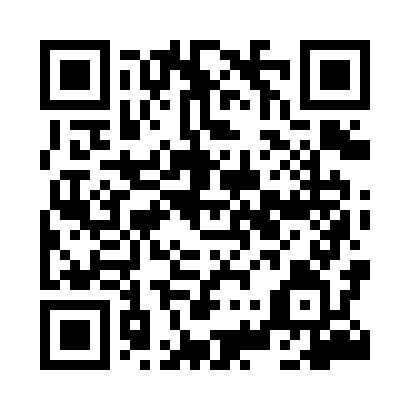 Prayer times for Gabrielow, PolandWed 1 May 2024 - Fri 31 May 2024High Latitude Method: Angle Based RulePrayer Calculation Method: Muslim World LeagueAsar Calculation Method: HanafiPrayer times provided by https://www.salahtimes.comDateDayFajrSunriseDhuhrAsrMaghribIsha1Wed2:495:1712:425:498:0810:252Thu2:455:1512:425:508:0910:283Fri2:425:1312:425:518:1110:314Sat2:385:1112:425:528:1310:345Sun2:345:0912:415:538:1410:376Mon2:315:0812:415:548:1610:417Tue2:275:0612:415:558:1710:448Wed2:275:0412:415:568:1910:479Thu2:265:0312:415:568:2110:4810Fri2:255:0112:415:578:2210:4911Sat2:254:5912:415:588:2410:5012Sun2:244:5812:415:598:2510:5013Mon2:234:5612:416:008:2710:5114Tue2:234:5512:416:018:2810:5215Wed2:224:5312:416:028:3010:5216Thu2:224:5212:416:038:3110:5317Fri2:214:5012:416:048:3310:5418Sat2:214:4912:416:048:3410:5419Sun2:204:4812:416:058:3510:5520Mon2:204:4712:416:068:3710:5621Tue2:194:4512:416:078:3810:5622Wed2:194:4412:416:088:4010:5723Thu2:184:4312:426:088:4110:5724Fri2:184:4212:426:098:4210:5825Sat2:174:4112:426:108:4310:5926Sun2:174:4012:426:118:4510:5927Mon2:174:3912:426:118:4611:0028Tue2:164:3812:426:128:4711:0029Wed2:164:3712:426:138:4811:0130Thu2:164:3612:426:148:4911:0231Fri2:164:3512:436:148:5111:02